NeonateExported from METEOR(AIHW's Metadata Online Registry)© Australian Institute of Health and Welfare 2024This product, excluding the AIHW logo, Commonwealth Coat of Arms and any material owned by a third party or protected by a trademark, has been released under a Creative Commons BY 4.0 (CC BY 4.0) licence. Excluded material owned by third parties may include, for example, design and layout, images obtained under licence from third parties and signatures. We have made all reasonable efforts to identify and label material owned by third parties.You may distribute, remix and build on this website’s material but must attribute the AIHW as the copyright holder, in line with our attribution policy. The full terms and conditions of this licence are available at https://creativecommons.org/licenses/by/4.0/.Enquiries relating to copyright should be addressed to info@aihw.gov.au.Enquiries or comments on the METEOR metadata or download should be directed to the METEOR team at meteor@aihw.gov.au.NeonateIdentifying and definitional attributesIdentifying and definitional attributesMetadata item type:Glossary ItemMETEOR identifier:327284Registration status:Health!, Standard 01/03/2005Definition:A live birth who is less than 28 days old.Context:Perinatal.Collection and usage attributesCollection and usage attributesComments:The neonatal period is exactly four weeks or 28 completed days, commencing on the date of birth (day 0) and ending on the completion of day 27. For example, a baby born on 1 October remains a neonate until completion of the four weeks on 28 October and is no longer a neonate on 29 October.Source and reference attributesSource and reference attributesSubmitting organisation:National Perinatal Data Development CommitteeNational Perinatal Data Advisory CommitteeOrigin:National Health Data CommitteeInternational Classification of Diseases and Related Health Problems, 10th Revision, WHO, 1992Relational attributesRelational attributesRelated metadata references:Is re-engineered from  Neonate, version 1, DEC, NHDD, NHIMG, Superseded 01/03/2005.pdf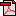  (12.1 KB)No registration statusMetadata items which use this glossary item:Activity based funding: Admitted acute hospital care DSS 2013-2014 Independent Hospital Pricing Authority, Superseded 01/03/2013
Admitted acute care activity based funding DSS 2012-2013Independent Hospital Pricing Authority, Superseded 31/10/2012
Admitted patient care NBEDS 2020-21Health!, Superseded 05/02/2021
Admitted patient care NBEDS 2021-22Health!, Superseded 17/12/2021
Admitted patient care NBEDS 2022–23Health!, Standard 17/12/2021
Admitted patient care NMDSHealth!, Superseded 07/12/2005
Admitted patient care NMDS 2006-07Health!, Superseded 23/10/2006
Admitted patient care NMDS 2007-08Health!, Superseded 05/02/2008
Admitted patient care NMDS 2008-09Health!, Superseded 04/02/2009
Admitted patient care NMDS 2009-10Health!, Superseded 22/12/2009
Admitted patient care NMDS 2010-11Health!, Superseded 18/01/2011
Admitted patient care NMDS 2011-12Health!, Superseded 11/04/2012
Admitted patient care NMDS 2012-13Health!, Superseded 02/05/2013
Admitted patient care NMDS 2013-14Health!, Superseded 11/04/2014
Admitted patient care NMDS 2014-15Health!, Superseded 13/11/2014
Admitted patient care NMDS 2015-16Health!, Superseded 10/11/2015
Admitted patient care NMDS 2016-17Health!, Superseded 05/10/2016
Admitted patient care NMDS 2017-18Health!, Superseded 25/01/2018
Admitted patient care NMDS 2018-19Health!, Superseded 12/12/2018
Admitted patient care NMDS 2019-20Health!, Superseded 18/12/2019
Admitted patient care NMDS 2020–21Health!, Superseded 05/02/2021
Admitted patient care NMDS 2021–22Health!, Superseded 20/10/2021
Admitted patient care NMDS 2022–23Health!, Standard 20/10/2021
Admitted subacute and non-acute hospital care NBEDS 2021–22Health!, Superseded 20/10/2021
Admitted subacute and non-acute hospital care NBEDS 2022–23Health!, Standard 20/10/2021
Establishment—neonatal intensive care unit level III indicator Health!, Standard 03/11/2016
Establishment—neonatal intensive care unit level III indicator, yes/no code NHealth!, Standard 03/11/2016
Local Hospital Networks/Public hospital establishments NMDS 2021–22Health!, Superseded 17/12/2021
Local Hospital Networks/Public hospital establishments NMDS 2022–23Health!, Standard 17/12/2021
Neonatal intensive care unit level III indicatorHealth!, Standard 03/11/2016